>.  1. Administrivia1.a Roll Call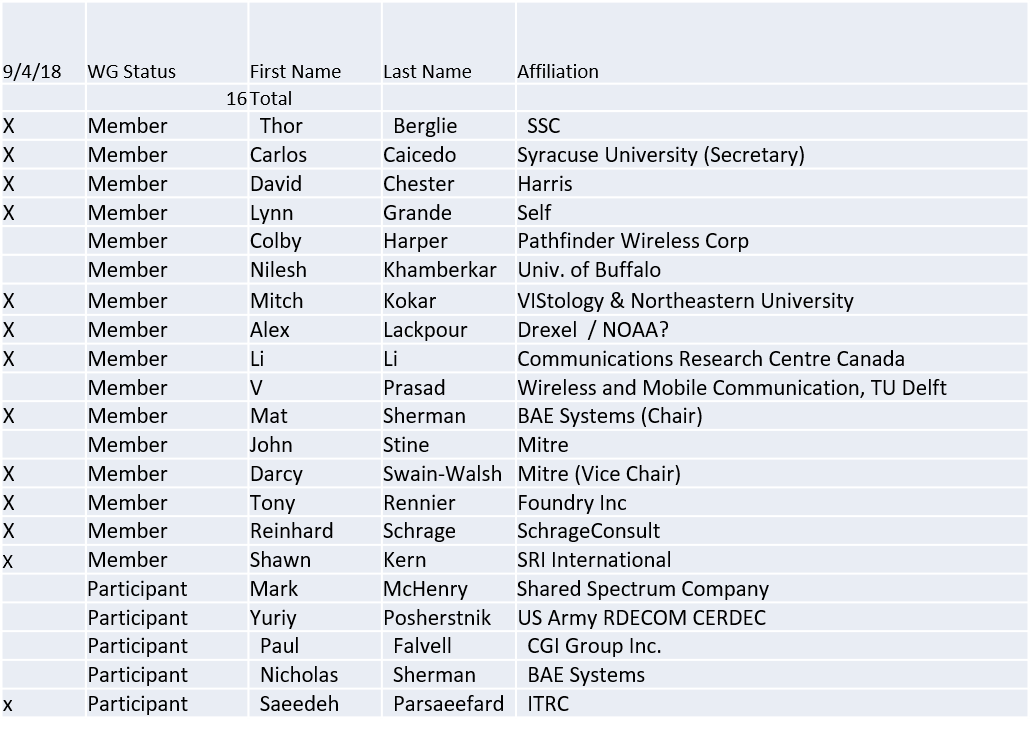 Quorum achieved1.b.  Approval of AgendaApproval of Agenda contained in 5-18-0031-00Mover: DaveSecond: MitchVote:  Approved by unanimous consent 1.c.  Patent slides / Notes on status Patent related slides were presented, no issues came forward1.d. Approval of recent minutesMotion to approve WG minutes contained in 5-18-0030-00Mover:  CarlosSecond:  LynnDiscussion – NoneMotion approved by unanimous consent2. Status on 1900.5.1Reinhard provided an update on 1900.5.1.  He indicated that there are a few items that he is reviewing in preparation for having a draft for review.Chair deferred Ad Hoc till October when draft is expected to be complete.  May conduct Ad Hocs during WG ballot process 3.   Status of 1900.5.2aPAR ApprovedEditor for the standard:  CarlosContributions?  See 5-18-0033-00Initial document posted by Carlos to kick-off standard development process. Will follow next steps stated in the document and report back when they are completed for input from the groupCall for Contributions?  Not addressed.4. Status on ArchitectureProposed 1900.5 Revision PAR approved by WGShould conduct some comment resolutionMotion to adopt changes suggested by comments in the electronic ballot for the PAR - EB2018-01?Otherwise, Chair will bring PAR forward to DySPAN for approval and submissionMotion:  For the 1900.5 WG Chair to make any editorial changes as required and forward the draft PAR in document 5-18-0027-00 to the DySPAN-SC Sponsor for approval to submit the PAR for consideration by IEEE SASB.Mover:  Lynn GrandeSecond: Darcy Swain WalshVote:  Approve:  11   Disapprove:  1   Abstain  1  DNV:  3MOTION PASSES…The Chair will hold off submitting PAR until its description is updated.  May have Ad Hoc to resolve this.5. Review of other 1900 activities (1900.1, Leadership meeting etc)Leadership meetingsLast meeting in July (Skipped August meeting)WG P&P and DySPAN-SC P&P updates pendingWorking on Get DySPAN-SC programBringing back 1900.2  (our most popular standard!)Architecture / API Study GroupNo Update presentedMachine Learning Study GroupNo Update presented6. 1900.5 marketing inputsFree download of 1900.5.2 standard is available for WG Members (Note: standard is available to those that were WG members at time of 1900.5.2 approval only)Working on “Get DySPAN-SC” ProgramNSC – StatusWorking towards release of project listStandards paper in processCommunications Magazine1900.5.1 tutorial in works1900.5.2 paper accepted (Publication moving along – December ?)Paper on 1900.5.2 over VITA 49 Accepted (Publication date?)General set of DySPAN-SC papers for PubIssue in communications standards magazine Spectrum related standards7. 1900.5 meeting planning and reviewNext WG meeting 2:30 PM EDT (UTC-4) on Tuesday 02 October 2018Should we change our time? A Doodle Poll will be sent to select a new timeFace to Face for November?  (1900.5 only)A Doodle Poll will be sent to the workgroup to determine the date of the F2F November meeting. Current meeting place and date options for the meeting areBedford MA 6-8Melbourne?  12-13 or 16-17Harris (14-15 WinnComm)Face to Face in March for DySPAN-SCFL , Cape Canaveral8. AoBNoneMeeting ends at 3:35 P.M. EDT.an Working GroupIEEE DYSPAN-SC 1900.5TitleMeeting minutes 0226 for the P1900.5 Meeting of September 4, 2018DCN5-18-0036-00-minsDate Submitted9/29/2018Source(s)Carlos  Caicedo (Syracuse University)     email:     ccaicedo@syr.edu    AbstractMinutes for the IEEE 1900.5  meeting held on September 4, 2018NoticeThis document has been prepared to assist the IEEE DYSPAN-SC. It is offered as a basis for discussion and is not binding on the contributing individual(s) or organization(s). The material in this document is subject to change in form and content after further study. The contributor(s) reserve(s) the right to add, amend or withdraw material contained herein.ReleaseThe contributor grants a free, irrevocable license to the IEEE to incorporate material contained in this contribution, and any modifications thereof, in the creation of an IEEE Standards publication; to copyright in the IEEE’s name any IEEE Standards publication even though it may include portions of this contribution; and at the IEEE’s sole discretion to permit others to reproduce in whole or in part the resulting IEEE Standards publication. The contributor also acknowledges and accepts that IEEE DYSPAN SC may make this contribution public.Patent PolicyThe contributor is familiar with IEEE patent policy, as outlined in Section 6.3 of the IEEE-SA Standards Board Operations Manual <http://standards.ieee.org/guides/opman/sect6.html#6.3> and in Understanding Patent Issues During IEEE Standards Development <http://standards.ieee.org/board/pat/guide.html>.